Про Катюшину КапризкуСказка для капризных детей, которые не хотят есть.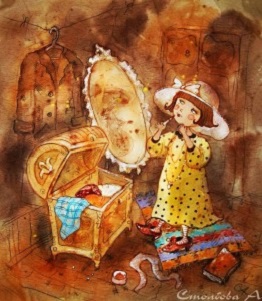 В одном городе жила-была Девочка. Маленькая такая Девочка, с курносым носиком, лучистыми глазами и тоненькими косичками. Звали девочку Катюша. Девочкины мама и папа ходили на работу, а она оставалась дома с бабушкой.   Всё бы хорошо, только не любила Катюша кашу. Она вообще не очень любила кушать, но кашу просто терпеть не могла. Бабушка уговаривала её и так, и эдак. Объясняла, как полезна каша маленьким детям, пела ей песни, рассказывала сказки, даже танцевала и показывала фокусы. Ничего не помогало. Наша Катюша сначала просила добавить масла, потом сахара, потом соли, а потом наотрез отказывалась есть «эту гадость». А в это время от одного рассеянного волшебника сбежала мелкая вредная Капризка и пустилась по свету в поисках убежища, пока волшебник не хватился и не вернул её обратно в темный сундук. Капризка кралась по городу, как вдруг услышала громкий крик девочки: «Не хочу! Не буду есть эту вашу кашу!».  Капризка заглянула в открытое окно, и увидела, как Катюша кушает.   «Чудесно!» — подумала Капризка и прыгнула прямо в широко открытый Катюшин рот.   Никто, конечно, ничего не заметил, но с этого дня Катюша стала совершенно невыносимой. Она отказывалась есть даже вкуснейшие котлетки, приготовленные бабушкой, даже пышные румяные оладушки с клубничным вареньем!   Капризка с каждым днем в ней все росла и росла. А сама она становилась все тоньше и прозрачней. Больше того, Капризка стала постепенно высовывать свой нос и задевать родных Катюши.   И однажды бабушка вдруг сказала: «Я не буду больше убирать дом, и готовить я тоже больше не буду, все равно это никто не хочет есть!» И она села на балконе, и стала вязать длинный-предлинный полосатый носок. А мама сказала: «Я больше не хочу ходить в магазин покупать продукты, одежду и игрушки!» Она легла на диван и стала читать толстую книжку. А папа сказал: «Я больше не хочу идти на работу!» Он расставил на доске шахматы и начал бесконечную партию сам с собой.  И среди всего этого безобразия сидела довольная Капризка, любуясь тем, что она натворила. А Катюша подошла к зеркалу и посмотрела на себя. Она не увидела своих лучистых глазок — они потухли и обзавелись серыми кругами. Носик опустился, а косички топорщились в разные стороны, как веточки елки. Катюше стало себя жалко, и она заплакала. И ещё ей было так стыдно, что она обидела бабушку.Даже непонятно, откуда у такой маленькой девочки взялось так много слез! Слезы текли и текли. Они превратились в речку! И эти слезы были такими искренними слезами раскаяния, что просто смыли зазевавшуюся Капризку на улицу, прямо в руки разыскивающему её волшебнику.   И Катюша вдруг поняла, как же она проголодалась. Она пошла на кухню, достала из холодильника кастрюльку с остатками каши и съела её всю, даже без масла, сахара и соли. Наплакавшись и наевшись, она уснула тут же за столом. И не слышала, как папа перенес её в кроватку и, поцеловав в щечку, побежал на работу. Мама поцеловала дочку в другую щёчку, солёную от слез, и тоже ушла. А бабушка, забросив куда-то свой полосатый носок, гремела на кухне кастрюлями и сковородками, вознамерившись приготовить для всей семьи вкуснейший ужин!   Автор Ольга Быкова  